ИНСТРУКЦИЯ ПО ЭКСПЛУАТАЦИИ	УСТАНОВКА ИЗДЕЛИЯ	Изделие  устанавливать на выровненную по горизонту поверхность	Монтаж изделия должна проводить организация, имеющая допуск к монтажным работам.	Устанавливать через крепежные отверстия во фланце (4 отв.) при помощи дюбель-шпилек распорных в заранее подготовленное основание;ПРАВИЛА ТРАНСПОРТИРОВКИИзделие должно транспортироваться грузовым транспортом с соблюдением правил для конкретного вида транспорта.ПРАВИЛА ЭКСПЛУАТАЦИИ1. Используйте изделие  по назначению.2. Дети до 14 лет допускаются до эксплуатации изделия только под руководством аттестованного инструктора.3. Проводить тех. обслуживание изделия - не реже одного раза в неделю.4. Проводить визуальный осмотр изделия и проверять крепежные соединения раз в неделю.	ГАРАНТИЙНЫЕ ОБЯЗАТЕЛЬСТВАИзготовитель гарантирует соответствие изделия техническим требованиям при соблюдении потребителем условий эксплуатации и хранения и при наличии паспорта на изделие.Гарантийный срок эксплуатации – 12 месяцев со дня получения изделия потребителем. Гарантийный ремонт осуществляется только при наличии паспорта.СВЕДЕНИЯ О РЕКЛАМАЦИЯХВ случае обнаружения дефектов и неисправностей потребитель имеет право предъявить рекламацию в течение 30 дней с момента получения изделия, а Изготовитель обязуется удовлетворить требования по рекламации в течение 30 дней с момента её получения. Гарантийный ремонт осуществляется при наличии паспорта.СВИДЕТЕЛЬСТВО О ПРОДАЖЕДата  ________________________ 	 Выдал    __________________Дата  ________________________	 Подпись покупателя   _______________ ООО  «Пумори – Спорт»Уличный тренажер «штурвал»Паспорт – описаниеОП16.2.000ПС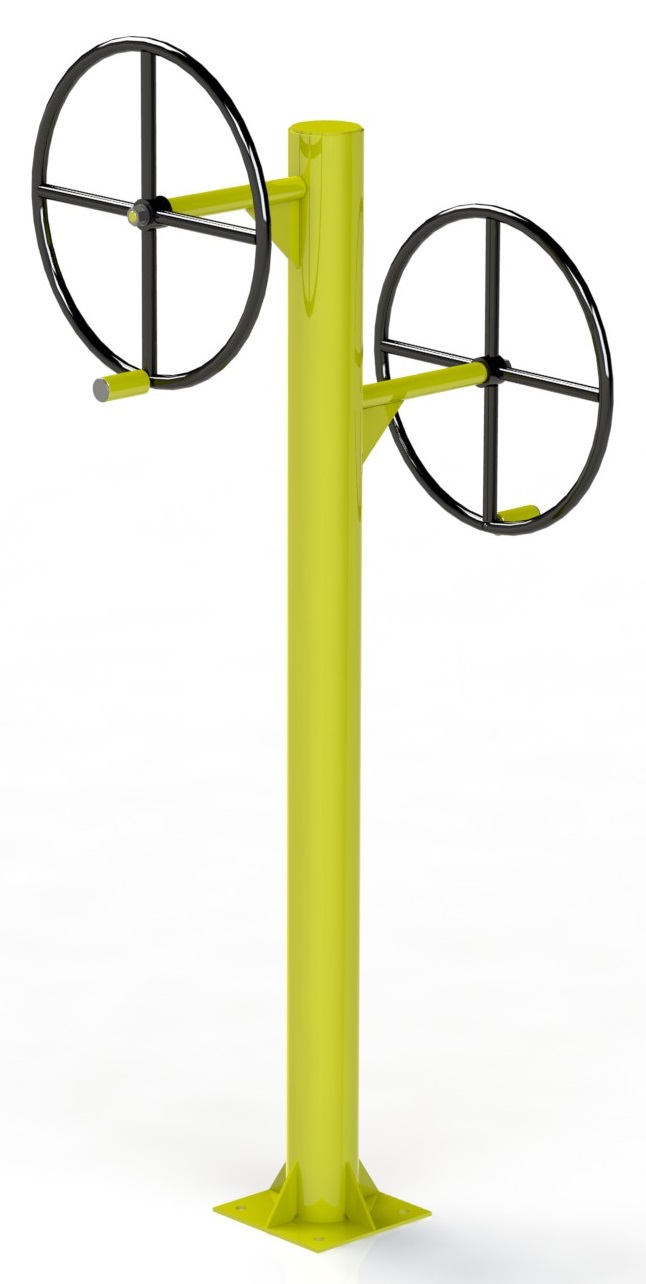 Россия, 620142, г. Екатеринбург, ул. Монтёрская, 3Тел.: (343) 287-93-70; 287-93-80E-mail:psp@pumori.ruwww.pumorisport.ruТЕХНИЧЕСКОЕ ОПИСАНИЕВВЕДЕНИЕТехническое описание предназначено для изучения конструкции и содержит технические данные и сведения об устройстве изделия, необходимые для обеспечения его правильной эксплуатации.НАЗНАЧЕНИЕПредназначен для двух занимающихся. Занимающийся держась за рукоятки вращает штурвал в сторону, что обеспечивает проработку мышц рук и плечевого пояса.ТЕХНИЧЕСКИЕ ДАННЫЕОсновные размеры (не более):Длина, мм					843Ширина, мм				493Высота, мм				1801          Масса, кг					30УСТРОЙСТВО ИЗДЕЛИЯИспользуемый сортамент: труба Ø120х4мм, Ø33,5х3,2мм, Ø21,3х2,8 мм лист S6мм.Покрытие: металл - ППП,  рукоятки – ПВХ.КОМПЛЕКТНОСТЬИзделие поставляется в сборе. Стойка				1Руль					2Ручка					2Шайба A.12 ГОСТ 11371-78	2Шайба A.16 ГОСТ 11371-78	2Гайка M12 ГОСТ 5915-70		2Гайка M16 ГОСТ 5915-70		2Заглушка на тр.33.5х3,2(внутр.)	24Дюбель-шпилька 16х220		4Изготовитель оставляет за собой право на изменения конструкции, не ухудшающие эксплуатационные характеристики изделия.СВИДЕТЕЛЬСТВО О ПРИЕМКЕКод изделия: ОП16.2.000соответствует техническим требованиям конструкторской документации и признано годным для эксплуатации.Приемку произвел ________________________		Дата выпуска  _________                  (роспись)Приемку произвел ________________________	 	 Дата выпуска _________                        (роспись кладовщика ПС)